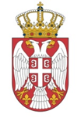 REPUBLIKA SRBIJANARODNA SKUPŠTINAOdbor za evropske integracije20 Broj: 06-2/83-1622. februar 2016. godineB e o g r a dZAPISNIKPEDESETTREĆE SEDNICE ODBORA ZA EVROPSKE INTEGRACIJE NARODNE SKUPŠTINE REPUBLIKE SRBIJEPONEDELjAK, 22. FEBRUAR 2016. GODINE	Sednica je počela u 9.00 časova.	Sednicom je predsedavao predsednik Odbora Aleksandar Senić. Sednici su prisustvovali članovi Odbora Dušica Stojković, Ljubiša Stojmirović, Dragan Šormaz, Vesna Marković, Irena Aleksić, Katarina Šušnjar, Gordana Čomić, Elvira Kovač i zamenici članova Odbora Mirjana Andrić i Vera Paunović. Sednici nisu prisustvovali članovi Odbora Ninoslav Girić, Aleksandra Tomić, Nataša Vučković, Branko Ružić, Ivan Bauer i Bojan Kostreš. 	Sednici su prisustvovali i Nada Milić iz Ministarstva zdravlja i Andrijana Jovanović iz Ministarstva privrede.	Kako je predstavnik Ministarstva privrede kasnio na sednicu Odbora, predsednik Odbora je predložio da se predloženi dnevni red izmeni tako što bi se promenio redosled tačaka dnevnog reda.Na predlog predsednika Odbora, jednoglasno je usvojen izmenjeni Dnevni redPredlog zakona o zaštiti stanovništva od zaraznih bolesti, koji je podnela Vlada (broj 5-357/16 od 20. februara 2016. godine), u načelu, Predlog zakona o izmenama i dopunama Zakona o javno-privatnom partnerstvu i koncesijama, koji je podnela Vlada (broj 011-358/16 od 20. februara 2016. godine), u načelu.Tačka 1.	Predsednik Odbora je otvorio prvu tačku dnevnog reda, Predlog zakona o zaštiti stanovništva od zaraznih bolesti, u načelu i dao reč N. Milić koja je navela da je od donošenja važećeg Zakona prošlo više od deset godina, da je u ovom periodu došlo do razvoja zdravstvene zaštite, kao i potrebe za usklađivanjem nacionalnog zakonodavstva sa evropskim propisima, odnosno Međunarodnim zdravstvenim pravilnikom, drugim međunarodnim aktima i preporukama Svetske zdravstvene organizacije i EU i da se iz tog razloga pristupilo izradi novog zakona. Ovim Predlogom zakona su propisane opšte, posebne, vanredne i druge mere za zaštitu stanovništva od zaraznih bolesti, koje se sprovode u svrhu sprečavanja i suzbijanja zaraznih bolesti, obaveze zdravstvenih ustanova, pravnih lica, nadležnih državnih organa, lokalne samouprave, privatne prakse, preduzetnika, zdravstvenih radnika i građana, u preduzimanju mera za sprečavanje i suzbijanje zaraznih bolesti, kao i obaveze utvrđene Međunarodnim zdavstvenim pravilnikom i drugim međunarodnim aktima. Takođe, Predlog zakona je usklađen sa propisima EU, kojima je propisano da se pored obezbeđenja zdavstveno ispravne vode za piće, obazbeđuje i zdravstvena ispravnost kupališnih i bazenskih voda, javnih česmi, izvora i drugih voda od javno zdravstvenog interesa. Ovim Predlogom zakona usklađene su sa propisima EU i posebne mere za „rano otkrivanje izvora, rezervoara i puteva prenošenja zaraze“ i „informisanje zdravstvenih radnika i stanovništva“.Na pitanje G. Čomić zašto je ovaj Predlog zakona došao u Narodnu skupštinu po hitnoj proceduri, N. Milić je odgovorila da je na zahtev Evropske komisije ovaj zakon trebalo da bude usvojen do 31.12. 2015. godine i s obzirom da je taj rok prošao, Predlog zakona su poslali po hitnoj proceduri. 	Pošto se više niko nije javio za reč, predsednik Odbora je zaključio diskusiju i stavio na glasanje Predlog zakona o zaštiti stanovništva od zaraznih bolesti, u načelu. Predlog zakona je usvojen većinom glasova.Tačka 2.Predsednik Odbora je otvorio drugu tačku dnevnog reda, Predlog zakona o izmenama i dopunama Zakona o javno-privatnom partnerstvu i koncesijama, u načelu i dao reč A. Jovanović, koja je navela da se razlozi za donošenje ovog zakona ogledaju u potrebi daljeg regulisanja i unapređenja pojedinih odredaba Zakona o javno-privatnom partnerstvu i koncesijama, nakon četiri godine njegove implementacije, daljeg usklađivanja sa pravnim tekovinama EU, kao i jačanja uloge ministarstva nadležnog za poslove finansija u procesu odobravanja projekata javno-privatnog partnerstva u cilju kontrole fiskalnih rizika koje ovi projekti potencijalno i implicitno nameću. U Pismu o namerama Republike Srbije, Memorandumu o ekonomskoj i finansijskoj politici i Tehničkom memorandumu o razumevanju upućenom MMF-u 6. februara 2015. godine, dogovoreno je da se obezbedi puna analiza svih predloženih javno-privatnih partnerstava (JPP) kao i analiza od strane ministarstva nadležnog za poslove finansija ključnih finansijskih indikatora, cost-benefit analize i matrica podele rizika, kako bi se Izjava o fiskalnom riziku uključila za sva JPP počev od budžeta Republike Srbije za 2016. godinu pa nadalje. U cilju poboljšanja kontrole fiskalnih implikacija i rizika projekata JPP, predložene su izmene predmetnog Zakona.U daljoj diskusiji G. Čomić je pitala zašto nije promenjen član zakona koji se odnosi na javne telekomunikacione mreže i zašto je Predlog zakona došao po hitnom postupku. A. Jovanović je odgovorila da će izmene u vezi sa javnim telekomunikacionim mrežama biti izvršene do kraja 2017. godine.  Pošto se niko više nije javio za reč, predsednik Odbora je zaključio diskusiju i stavio na glasanje Predlog zakona o izmenama i dopunama Zakona o javno-privatnom partnerstvu i koncesijama, u načelu. Predlog zakona je usvojen većinom glasova.Sednica je završena u  11.30 časova. Na sednici Odbora vođen je tonski zapis.SEKRETAR ODBORA                                                           PREDSEDNIKA ODBORAAleksandar Đorđević				                                 Aleksandar Senić